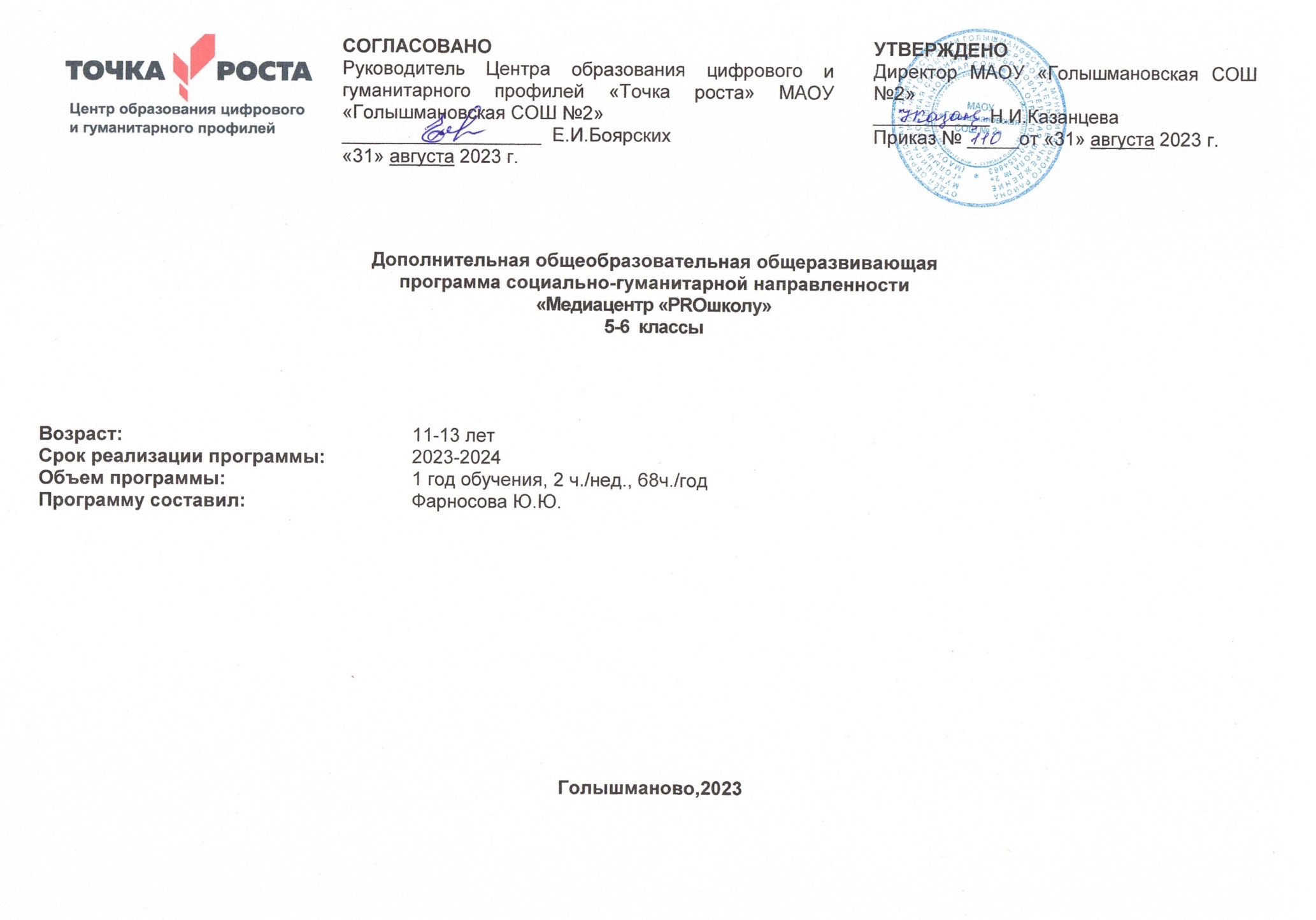 ПОЯСНИТЕЛЬНАЯ ЗАПИСКАДополнительная общеразвивающая программа социально-гуманитарной направленности «Медиацентр «PROшколу» разработана на основе:Федерального закона от 29 декабря 2012 года № 273-ФЗ «Об образовании в Российской Федерации»;Указ Президента РФ от 29 мая 2017 г. № 240 «Об объявлении в Российской Федерации Десятилетия детства на 2018 – 2027 годыФедеральный закон от 29 декабря 2012 г. № 273-ФЗ «Об образовании в Российской Федерации» (изм. от 20.04.2021) Федеральный закон от 31 июля 2020 г. № 304-ФЗ «О внесении изменений в Федеральный закон «Об образовании в Российской Федерации по вопросам воспитания обучающихся»Федеральный закон от 24 июля 1998 г. № 124-ФЗ «Об основных гарантиях прав ребенка в Российской Федерации» (с изм. от 5.04.2021)Федеральный закон от 29 декабря 2010 г. № 436-ФЗ «О защите детей от информации, причиняющей вред их здоровью и развитию» (изм. от 5.04.2021).Паспорт национального проекта «Образование», утвержденного президиумом Совета при Президенте Российской Федерации по стратегическому развитию и национальным проектам, (протокол от 24 декабря 2018 г. № 16)Паспорт Федерального проекта «Успех каждого ребенка» национального проекта «Образование», утвержденного протоколом заседания проектного комитета по национальному проекту «Образование» от 07 декабря 2018 года № 3.Письмо Минобрнауки России от 18 ноября 2015 г. № 09-3242 // Методические рекомендации по проектированию дополнительных общеразвивающих программ (включая разноуровневые программы.АКТУАЛЬНОСТЬ.Изменение информационной структуры общества требует нового подхода к формам работы с детьми. Получили новое развитие средства информации: глобальные компьютерные, телевидение, радио, мобильные информационные технологии должны стать инструментом для познания мира и осознания себя в нём, а не просто средством для получения удовольствия от компьютерных игр и «скачивания» тем для рефератов из Интернета.Наше время – время активных предприимчивых, деловых людей. В стране созданы предпосылки для развития творческой инициативы, открыт широкий простор для выражения различных мнений, убеждений, оценок. Все это требует развития коммуникативных возможностей человека. Научиться жить и работать в быстро изменяющемся мире, обучить этому своих учеников - основная задача школы.Наиболее оптимальной формой организации деятельности является создание кружка «Медиацентр «PROшколу», где проходит изучение всей совокупности средств массовой коммуникации и овладение разносторонними процессами социального взаимодействии. Здесь отрабатывается авторская позиция ученика, возможность её корректировки в общепринятой культурной норме, создание условий для информационно-нравственной компетенции учащихся, самоутверждения и становления личностной зрелости подростка. «Медиацентр «PROшколу» — это возможность максимального раскрытия творческого потенциала ребенка. Работа над созданием медиапродукта позволяет проявить себя, попробовать свои силы в разных видах деятельности – от гуманитарной до технической. И, конечно же, показать публично результаты своей работы. Важная особенность работы состоит в том, что она является коллективной социально-значимой деятельностью. Трансляция с мероприятия, новостной блок, тематические видеоролики, медиастатья могут быть подготовлены только общими усилиями творческого коллектива. От этого зависит и успех, и зрительское внимание. Но с другой стороны, необходимо учитывать индивидуальные особенности каждого обучающегося, участвующего в работе кружка  «Медиацентр «PROшколу»: жизненный опыт, необходимый для успешного усвоения предлагаемых знаний: занятия в кружках и секциях, взаимоотношения в семье, уровень воспитанности. психологические особенности конкретного ребенка: умение общаться со сверстниками, стремление к самостоятельности, «взрослой» жизни, самоутверждению, повышенная эмоциональность, застенчивость, чувствительность к оценке своих действий. Учитываются умственное развитие ребенка, его поведение. потенциальную потребность в творческом самовыражении: стремление заслужить уважение сверстников, учителей, родителей, самопознание, любознательность, проявление интереса к новым видам деятельности.Новизна данной программы заключается в использовании современных методик и технологий, возможности более углубленного изучения гуманитарных и технических наук, овладение новыми информационными компетенциями. Создание интерактивного виртуального образовательного поля позволяет расширять и дополнять учебную программу - это еще один из элементов новизны данной программы.ПЕДАГОГИЧЕСКАЯ ЦЕЛЕСООБРАЗНОСТЬ, НОВИЗНА, ОТЛИЧИТЕЛЬНЫЕ ОСОБЕННОСТИ ПРОГРАММЫ.Уровень развития современного общества предполагает использование новых педагогических технологий, формирующих творческую инициативу ученика, развивающих способность самостоятельного поиска необходимой информации. При реализации программы кружка кардинально меняется система взаимоотношений между учителем и учеником. Из носителя и транслятора знаний учитель превращается в организатора деятельности, консультанта и коллегу. Таким образом, программа кружка» способствует превращению образовательного процесса в результативную созидательную творческую работу.	Формы работы –   теоретические, практические, индивидуальные и групповые занятия. Каждое занятие начинается с постановки задачи - характеристики образовательного продукта, который предстоит создать учащимся. Основным методом занятий в данном кружке является метод проектов. Разработка каждого проекта реализуется в форме выполнения практической работы на компьютере и смартфоне.ЦЕЛЬ:Создание единого образовательного пространства для успешной социализации личности учащегося в условиях современных информационных технологий.Создание условий для творческой самореализации учащихся через включение детей в процесс получения и обработки информации ЗАДАЧИ:Образовательные: 1. Организовать деятельность школьного Медиацентра - одного изинструментов воспитательного воздействия для успешной социализации обучающихся.2. Привить детям и подросткам интерес к таким профессиям как журналист, корреспондент, дизайнер, корректор, а также фоторепортёр, видеооператор, режиссёр, режиссёр монтажа и др.  3. Научить создавать собственные проекты на основе полученных знаний. 4. Обучать детей умению выражать свои мысли чётко и грамотно, ответственно и критически анализировать содержание сообщений.5. Создать живую, активно работающую информационную среду.Развивающие: Способствовать повышению работоспособности учащихся.2. Развивать и стимулировать активность учащихся, их творческие способности.Воспитательные: Воспитывать чувство коллективизма, взаимопомощи и взаимовыручки; Научить детей работать в группе, обсуждать различные вопросы, работать с различными источниками информации.Воспитывать дисциплинированность.Способствовать  работе  в коллективе, подчинять свои действия интересам коллектива  в достижении общей цели.ОРГАНИЗАЦИОННО-ПЕДАГОГИЧЕСКИЕ УСЛОВИЯ.Программа    имеет социально-гуманитарное  направление.  На реализацию программы  отводится  4,5  часа  в  неделю, всего 153 часа в год.  Наполняемость групп  10-12 человек.Программа предусматривает использование следующих форм  работы:фронтальной - подача учебного материала всей группе;индивидуальной - самостоятельная работа обучающихся с оказанием педагогом помощи при возникновении затруднения, не уменьшая активности обучающихся и содействуя выработки навыков самостоятельной работы.групповой -  когда   обучающимся предоставляется возможность самостоятельно построить свою деятельность на основе принципа взаимозаменяемости, ощутить помощь со стороны друг друга, учесть возможности каждого на конкретном этапе деятельности. Всё это способствует более быстрому и качественному выполнению задания. Особым приёмом при организации групповой формы работы является ориентирование обучающихся на создание так называемых минигрупп  или подгрупп с учётом их возраста и опыта работы.ОЖИДАЕМЫЕ РЕЗУЛЬТАТЫ И ФОРМЫ КОНТРОЛЯ.В результате изучения программы: К концу года обучения дети раскроют свои творческие способности, научатся освещать события центра «Точка роста». У обучающихся сложится интерес к созданию живой, активно развивающей информационной среды, демонстрации технических возможностей, что позволит детям создавать статьи на актуальные темы, вести блог в социальной сети-Вконтакте, проводить прямые трансляции и записывать интервью.  УЧЕБНЫЙ ПЛАН.СОДЕРЖАНИЕ.Введение. Я и медиапространство (18ч.)Вводное занятие. Знакомство. Откуда люди узнают о том, что происходит в ихгороде, стране, в мире.Интерактивная игра: Что Я хочу узнать и чему научиться. Цели и задачи.Новостная редакция. Кто есть кто?Интерактивная игра: Строим ньюс-рум. Выбираем главных редакторов групп.Работа редакции новостей. Игра «Ищи и найди».Интерактивная игра: «У каждого своя елка». Пример описания места событий.«Инфотеймент». Что это такое? Принцип «Информируем, развлекая». Игра-презентация своего коллектива.Снимаем ролик-презентациюИнформационные и мультимедийные технологии (4 ч.)Изучение программы Wondershare FilmoraРабота с программой Wondershare FilmoraЖанры журналистики (3 ч)Жанры журналистики: репортаж, интервью.Фотография (11 ч.)Какие бывают фотографии. Особенности фотожанров.Фотография и картина - чем они отличаются.Работа с фотографией. Правила фотосъемки.Программы по обработке фотографий. ТренингВыставка фотопроектов.Компьютерная графика (16 ч.)Назначение графических  редакторов.  Растровая графика.  Объекты растрового редактораИнструменты графического редактора. Создание и редактирование рисунка с текстом. Афиши, анонсыНазначение графических редакторов.  Векторная графика.Изучение программ Microsoft PublisherРабота с программой Microsoft PublisherОсновы оформительской работы в программе Microsoft PublisherСоздание афиши для школьного мероприятия.Источники информации (23 ч.)Запись выпусков новостей. Новостные сюжетыРепортажиМонтаж видеороликов в  программе «Wondershare Filmora»Тренажеры репортажейСъемка новостного сюжета, озвучение, монтаж.Композиция кадра. Импортирование видеофайлов на компьютер.Групповая работа: Репортаж «Один день из жизни школы».Жанровое разнообразие (18 ч.)Основы операторского мастерства. Основы современной ТВ-ой и видео продукции, механизмы ее производстваКак делать телеэссе, зарисовку, телепутешествиеВзаимодействие в команде. Как снять то, что хочешь, а не то, что получилось.Основы работы с видео камерой. Обработка полученного материалаИгра «Все, что вы хотели спросить.Звукозапись (9 ч.)Где используется звукозапись? Прослушивание в звукозаписи стихов,сказок, песен для детей, музыки из мультипликационных фильмов. Практика: озвучение видеоматериалов.Компьютерная обработка звука на компьютере.Собственная творческая деятельность (записать радиопередачи, озвучивание видеофрагмента, запись интервью – на выбор).Интернет-среда. Современные СМИ (27 ч.)Правила поведения в интернете.Отличие интернет-изданий от прочих Ytube, INSTAGRAM, VK, Facebook особенности этих ресурсовПубличное лицоПрофессия - блоггерПроектная деятельность. Сбор материала. Посещение общешкольного мероприятия в качестве спецкоров. Создание поста для ВКНаписание интернет-статьи. Корректировка текста.Работа на ПК. Работа в социальной сети Вконтакте. Просмотр материалов.Заметка на дискуссионную тему. Создание Интернет-опроса.Публикации на страницы сообщества «Медиацентр PRO школу поста. Анализ охвата аудитории, популярности информации Отчет о проделанной работе.Проектная деятельность (19 ч).Подготовка к созданию личного проекта по одному из направлений. Выбор направлений. Творческий проект. Консультации по авторской работе.Создание проекта по журналистике в медиа пространстве Защита проекта.Итоги (5ч.)Подведение итогов за год. Просмотр лучших работ.Календарный график5-6 классыПериод обучения — сентябрь-май.Количество учебных недель — 34.Количество часов — 153.            	Список литературы и учебно-методические средства обучения ПЕРЕЧЕНЬ СРЕДСТВ ИКТ, НЕОБХОДИМЫХ ДЛЯ РЕАЛИЗАЦИИ ПРОГРАММЫ:Аппаратные средства:КомпьютерУстройства для ручного ввода текстовой информации и манипулирования экранными объектами (клавиатура, мышь)НаушникиКолонкиВидеокамера со штативомНосители информацииПрограммные средства:Операционная система WINDOWS XPПрограммы Wondershare Filmora, Microsoft PublisherСписок информационных ресурсовРазвитие информационных технологий происходит быстрыми темпами. Новые стандарты устаревают, не успев пройти официального утверждения. Обновляемые электронные издания в этом смысле более мобильны, чем «бумажные» варианты учебных пособий.www.svcd.ru www.spline.ru www.samlab.ru www.avi-mpg.by.ru www.studio-45y.narod.ru www.avistudio.narod.ru ЛИТЕРАТУРАДэвид Рэндалл. Универсальный журналист Егоров В.В. Телевидение: теория и практика. - М., 1993 Компакт-диск "Видеомонтаж" русская версияМатериалы сайта http://studio-45y.narod.ru/index.htmlМуратов С. А. Телевизионное общение в кадре и за кадром. – М., 1999 Петров М.Н., Молочков В.П. Компьютерная графика: учебник для ВУЗов СПб.: Питер, 2003Симаков В.Д. Когда в руках видеокамера // Искусство в школе. - 2006. - № 1. - С. 55-56Симаков В.Д. Программа «Кинооператорское мастерство». - М., 2 издание .Календарно-тематический планЛичностные УУДРегулятивные УУД Познавательные УУДКоммуникативные УУД1.Ценить и принимать следующие базовые ценности:  «добро», «терпение», «семья».2.Уважать к своей семье, к своим родственникам, любовь к родителям. 3.Освоить  роли  ученика; формирование интереса (мотивации) к учению.4.Оценивать  жизненные ситуаций  и поступки сверстников с точки зрения общечеловеческих норм.1.Организовывать свое рабочее место под руководством учителя. 2.Определять цель выполнения заданий на занятии, во внеурочной деятельности, в жизненных ситуациях под руководством педагога. 3.Определять план выполнения заданий на занятиях, жизненных ситуациях под руководством педагога.4.Использовать в своей деятельности компьютер, смартфон, иные технические средства и программное обеспечение.1.Ориентироваться в программах Wondershare Filmora, Microsoft Publisher: определять умения, которые будут сформированы на основе изучения данного раздела. 2.Отвечать на простые вопросы, находить нужную информацию.3.Сравнивать предметы, объекты: находить общее и различие.4.Группировать предметы, объекты на основе существенных признаков.1.Участвовать в работе кружка и в жизненных ситуациях.2.Отвечать на вопросы педагога, товарищей по группе. 2.Соблюдать простейшие нормы речевого этикета: здороваться, прощаться, благодарить.3. Слушать и понимать речь других.4. Участвовать в работе в паре. № п/пНазвание раздела, темыКоличество часовКоличество часовКоличество часовФормы контроля№ п/пНазвание раздела, темывсеготеорияпракт.Формы контроляВведение. Я и медиа пространство18513Пост, создание социальной страницыИнформационные и мультимедийные технологии 422МедиастатьяМедиапрограммы 33ТестФотография 1137Выставка фотопроектовКомпьютерная графика 16412Практика Источники информации 2323Защита групповых работЖанровое разнообразие 18513ПрактикаЗвукозапись 927ПрактикаИнтернет-среда. Современные СМИ 27918ПрактикаПроектная деятельность 1917ПроектИтоги 55МесяцЧислоВремяпроведениязанятияКол-вочасовСодержание  занятия(раздел подготовки, тема, форма занятия, форма контроля и т.д.)Мероприятия за рамками учебного планаСентябрь13.0914.15 – 16.152Вводное занятие. Знакомство. Откуда люди узнают о том, что происходит в ихгороде, стране, в мире.16.0914.15 – 16.152Интерактивная игра: Что Я хочу узнать и чему научиться. Цели и задачи.20.0914.15 – 17.153Новостная редакция. Кто есть кто?23.0914.15 – 16.152Интерактивная игра: Строим ньюс-рум. Выбираем главных редакторов групп.27.0914.15 – 16.152Работа редакции новостей. Игра «Ищи и найди».30.0914.15 – 16.152Интерактивная игра: «У каждого своя елка». Пример описания места событий.Октябрь04.1014.15 – 17.153«Инфотеймент». Что это такое? Принцип «Информируем, развлекая». Игра-презентация своего коллектива.07.1014.15 – 16.152Снимаем ролик-презентацию11.1014.15 – 16.152Изучение программы Wondershare Filmora14.1014.15 – 16.152Работа с программой Wondershare Filmora18.1014.15 – 17.153Жанры журналистики: репортаж, интервью.21.1014.15 – 16.152Какие бывают фотографии. Особенности фотожанров.25.1014.15 – 16.152Фотография и картина - чем они отличаются.28.1014.15 – 16.152Работа с фотографией. Правила фотосъемки.Ноябрь01.1114.15 – 17.153Программы по обработке фотографий. Тренинг08.1114.15 – 16.152Выставка фотопроектов11.1114.15 – 16.152Назначение  графических  редакторов.  Растровая  графика.  Объекты  растрового редактора15.1114.15 – 17.153Инструменты графического редактора. Создание и редактирование рисунка с текстом. Афиши, анонсы18.1114.15 – 16.152Назначение графических редакторов.  Векторная  графика.22.1114.15 – 16.152Изучение программ Microsoft Publisher25.1114.15 – 16.152Работа с программой Microsoft Publisher29.1114.15 – 17.153Основы оформительской работы в программе Microsoft PublisherДекабрь02.1214.15 – 16.152Создание афиши для школьного мероприятия06.1214.15 – 16.152Запись выпусков новостей. Новостные сюжеты09.1214.15 – 16.152Репортажи13.1216.1220.1214.15 – 17.1514.15 – 16.1514.15 – 16.15322Монтаж видеороликов в  программе «Wondershare Filmora»23.1214.15 – 16.152Тренажеры репортажей27.1214.15 – 16.152Съемка новостного сюжета, озвучание, монтаж.Январь29.12-08.01Каникулы Каникулы Каникулы Каникулы 10.0114.15 – 17.153Композиция кадра. Импортирование видеофайлов на компьютер.13.0117.0114.15 – 16.1514.15 – 16.1522Групповая работа: Репортаж «Один день из жизни школы»20.0124.0114.15 – 16.1514.15 – 17.1523Основы операторского мастерства. Основы современной ТВ-ой и видео продукции, механизмы ее производства27.0131.0114.15 – 16.1514.15 – 16.1522Как делать телеэссе, зарисовку, телепутешествиеФевраль03.0214.15 – 16.152Взаимодействие в команде. Как снять то, что хочешь, а не то, что получилось.07.0210.0214.15 – 17.1514.15 – 16.1532Основы работы с видео камерой. Обработка полученного материала14.0214.15 – 16.152Игра «Все, что вы хотели спросить17.0214.15 – 16.152Где используется звукозапись? Прослушивание в звукозаписи стихов,сказок, песен для детей, музыки из мультипликационных фильмов. 21.0224.0214.15 – 16.1514.15 – 17.1523Практика: озвучение видеоматериалов.Компьютерная обработка звука на компьютере.28.0214.15 – 16.152Собственная творческая деятельность (записать радиопередачи, озвучивание видеофрагмента, запись интервью – на выбор). Март 03.0314.15 – 16.152Правила поведения в интернете.07.0314.15 – 17.153Отличие интернет-изданий от прочих 10.0314.15 – 16.152Ytube, INSTAGRAM, VK, Facebook особенности этих ресурсов14.0314.15 – 16.152Публичное лицо17.0314.15 – 16.152Профессия - блоггер21.0314.15 – 17.153Проектная деятельность. Сбор материала. Посещение общешкольного мероприятия в качестве спецкоров. Создание поста для ВК24.0314.15 – 16.152Написание интернет-статьи. Корректировка текста.28.0314.15 – 16.152Работа на ПК. Работа в социальной сети Вконтакте. Просмотр материалов.31.0314.15 – 16.152Публикации на страницы сообщества «Медиацентр  PRO школу поста. Анализ охвата аудитории, популярности информацииАпрель 04.0407.0414.15 – 17.1514.15 – 16.1532Публикации на страницы сообщества «Медиацентр  PRO школу поста. Анализ охвата аудитории, популярности информации11.0414.15 – 16.152Отчет о проделанной работе14.0414.15 – 16.152Подготовка к созданию личного проекта по одному из направлений. Выбор направлений. 18.0421.0425.0414.15 – 17.1514.15 – 16.1514.15 – 16.15322Творческий проект. Консультации по авторской работе.28.0414.15 – 16.152Создание проекта по журналистики в медиа пространстве Май 02.0505.0514.15 – 17.1514.15 – 16.1532Создание проекта по журналистики в медиа пространстве 12.0516.0514.15 – 16.1514.15 – 17.1523Защита проекта19.0523.0514.15 – 16.1514.15 – 17.1523Подведение итогов за год. Просмотр лучших работ.153№Дата по плануДата по фактуТема занятияКол-во часовФормаМесто проведения Форма контроляВведение. Я и медиапространство (18ч.) Введение. Я и медиапространство (18ч.) Введение. Я и медиапространство (18ч.) Введение. Я и медиапространство (18ч.) Введение. Я и медиапространство (18ч.) Введение. Я и медиапространство (18ч.) Введение. Я и медиапространство (18ч.) Введение. Я и медиапространство (18ч.) 13.09Вводное занятие. Знакомство. Откуда люди узнают о том, что происходит в ихгороде, стране, в мире.2 Знакомство16.09Интерактивная игра: Что Я хочу узнать и чему научиться. Цели и задачи.2Интерактивная играВыполнение практического задания20.09Новостная редакция. Кто есть кто?3Знакомство с составом редакции, функционалом. Мини-тест на выявление наклонности к той или иной направленности.Выполнение практического задания23.09Интерактивная игра: Строим ньюс-рум. Выбираем главных редакторов групп.2Интерактивная играВыполнение практического задания27.09Работа редакции новостей. Игра «Ищи и найди».2ИграВыполнение практического задания30.09Интерактивная игра: «У каждого своя елка». Пример описания места событий.2Отработка в парах приема описания события в форме тренингаВыполнение практического задания04.10«Инфотеймент». Что это такое? Принцип «Информируем, развлекая». Игра-презентация своего коллектива.3Игра-презентация своего коллективаВыполнение практического задания07.10Снимаем ролик-презентацию2Ролик-презентациюВыполнение практического заданияИнформационные и мультимедийные технологии (4 ч.) Информационные и мультимедийные технологии (4 ч.) Информационные и мультимедийные технологии (4 ч.) Информационные и мультимедийные технологии (4 ч.) Информационные и мультимедийные технологии (4 ч.) Информационные и мультимедийные технологии (4 ч.) Информационные и мультимедийные технологии (4 ч.) Информационные и мультимедийные технологии (4 ч.) 11.10Изучение программы Wondershare Filmora2Работа с программой 14.10Работа с программой Wondershare Filmora2Создание видеоролика Выполнение практического заданияЖанры журналистики (3 ч)Жанры журналистики (3 ч)Жанры журналистики (3 ч)Жанры журналистики (3 ч)Жанры журналистики (3 ч)Жанры журналистики (3 ч)Жанры журналистики (3 ч)Жанры журналистики (3 ч)18.10Жанры журналистики: репортаж, интервью.3Знакомство с жанрами. Тест.  Фотография (11 ч.)Фотография (11 ч.)Фотография (11 ч.)Фотография (11 ч.)Фотография (11 ч.)Фотография (11 ч.)Фотография (11 ч.)Фотография (11 ч.)21.10Какие бывают фотографии. Особенности фотожанров.2Беседа25.10Фотография и картина - чем они отличаются.2Беседа 28.10Работа с фотографией. Правила фотосъемки.2Работа с фотографией.Выполнение практического задания01.11Программы по обработке фотографий. Тренинг3Работа с программами.Выполнение практического задания08.11Выставка фотопроектов2Выставка фотопроектовВыполнение практического заданияКомпьютерная графика (16 ч.) Компьютерная графика (16 ч.) Компьютерная графика (16 ч.) Компьютерная графика (16 ч.) Компьютерная графика (16 ч.) Компьютерная графика (16 ч.) Компьютерная графика (16 ч.) Компьютерная графика (16 ч.) 11.11Назначение  графических  редакторов.  Растровая  графика.  Объекты  растрового редактора2Знакомство с графическим редактором. 15.11Инструменты графического редактора. Создание и редактирование рисунка с текстом. Афиши, анонсы3Знакомство с графическим редактором.Выполнение практического задания18.11Назначение графических редакторов.  Векторная  графика.2Знакомство с графическим редактором.22.11Изучение программ Microsoft Publisher2Работа в Microsoft Publisher. Выполнение практического задания25.11Работа с программой Microsoft Publisher2Работа в Microsoft Publisher.Выполнение практического задания29.11Основы оформительской работы в программе Microsoft Publisher3Работа в Microsoft Publisher.Выполнение практического задания02.12Создание афиши для школьного мероприятия2Работа в Microsoft Publisher.Выполнение практического заданияИсточники информации (23 ч.) Источники информации (23 ч.) Источники информации (23 ч.) Источники информации (23 ч.) Источники информации (23 ч.) Источники информации (23 ч.) Источники информации (23 ч.) Источники информации (23 ч.) 06.12Запись выпусков новостей. Новостные сюжеты2Запись выпусков новостей.Выполнение практического задания09.12Репортажи2Беседа13.1216.1220.12Монтаж видеороликов в  программе «Wondershare Filmora»7Монтаж видеороликовВыполнение практического задания23.12Тренажеры репортажей2Выполнение практического задания27.12Съемка новостного сюжета, озвучание, монтаж.3Сьемка и монтаж видеороликовВыполнение практического задания10.01Композиция кадра. Импортирование видеофайлов на компьютер.3Импортирование видеофайлов на компьютер.Выполнение практического задания13.0117.01Групповая работа: Репортаж «Один день из жизни школы»4Групповая работа по созданию видео Выполнение практического заданияЖанровое разнообразие (18 ч.) Жанровое разнообразие (18 ч.) Жанровое разнообразие (18 ч.) Жанровое разнообразие (18 ч.) Жанровое разнообразие (18 ч.) Жанровое разнообразие (18 ч.) Жанровое разнообразие (18 ч.) Жанровое разнообразие (18 ч.) 20.0124.01Основы операторского мастерства. Основы современной ТВ-ой и видео продукции, механизмы ее производства5Презентация 27.0131.01Как делать телеэссе, зарисовку, телепутешествие4Мастер-класс 03.02Взаимодействие в команде. Как снять то, что хочешь, а не то, что получилось.2Практика. 07.0210.02Основы работы с видео камерой. Обработка полученного материала5Работа с видео камерой. Выполнение практического задания14.02Игра «Все, что вы хотели спросить2Игра. Выполнение практического заданияЗвукозапись (9 ч.) Звукозапись (9 ч.) Звукозапись (9 ч.) Звукозапись (9 ч.) Звукозапись (9 ч.) Звукозапись (9 ч.) Звукозапись (9 ч.) Звукозапись (9 ч.) 17.02Где используется звукозапись? Прослушивание в звукозаписи стихов,сказок, песен для детей, музыки из мультипликационных фильмов. 2Прослушивание в звукозаписи21.0224.02Практика: озвучение видеоматериалов.Компьютерная обработка звука на компьютере.5Практика.Компьютерная обработкаВыполнение практического задания28.02Собственная творческая деятельность. 2Записать радиопередачи, озвучивание видеофрагмента, запись интервью – на выбор.Выполнение практического заданияИнтернет-среда. Современные СМИ (27 ч.) Интернет-среда. Современные СМИ (27 ч.) Интернет-среда. Современные СМИ (27 ч.) Интернет-среда. Современные СМИ (27 ч.) Интернет-среда. Современные СМИ (27 ч.) Интернет-среда. Современные СМИ (27 ч.) Интернет-среда. Современные СМИ (27 ч.) Интернет-среда. Современные СМИ (27 ч.) 03.03Правила поведения в интернете.Отличие интернет-изданий от прочих 2Дискусия07.03Ytube, INSTAGRAM, VK, Facebook особенности этих ресурсов3Знакомство с интернет ресурсами10.03Публичное лицо2Презентация 14.03Профессия - блоггер2Презентация 17.03Проектная деятельность. Сбор материала. Посещение общешкольного мероприятия в качестве спецкоров. Создание поста для ВК2Проектная деятельность.Выполнение практического задания21.03Написание интернет-статьи. Корректировка текста.3Написание интернет-статьи.Выполнение практического задания24.03Работа на ПК. Работа в социальной сети Вконтакте. Просмотр материалов.2Работа на ПК.Выполнение практического задания28.03Заметка на дискуссионную тему. Создание Интернет-опроса.2Создание Интернет-опроса.Выполнение практического задания31.0304.0407.04Публикации на страницы сообщества «Медиацентр  PRO школу поста. Анализ охвата аудитории, популярности информации 7Публикации Выполнение практического задания11.04Отчет о проделанной работе2Выполнение практического заданияПроектная деятельность (19 ч). Проектная деятельность (19 ч). Проектная деятельность (19 ч). Проектная деятельность (19 ч). Проектная деятельность (19 ч). Проектная деятельность (19 ч). Проектная деятельность (19 ч). Проектная деятельность (19 ч). 14.04Подготовка к созданию личного проекта по одному из направлений. Выбор направлений. 2Творческий проект.Выполнение практического задания18.0421.0425.04Творческий проект. Консультации по авторской работе.7Творческий проект.Выполнение практического задания28.0402.0505.05Создание проекта по журналистики в медиа пространстве 7Творческий проект.Выполнение практического задания12.0516.05Защита проекта3Творческий проект.Выполнение практического заданияИтоги (5ч.)Итоги (5ч.)Итоги (5ч.)Итоги (5ч.)Итоги (5ч.)Итоги (5ч.)Итоги (5ч.)Итоги (5ч.)19.0523.05Подведение итогов за год. Просмотр лучших работ. 5Всего 153